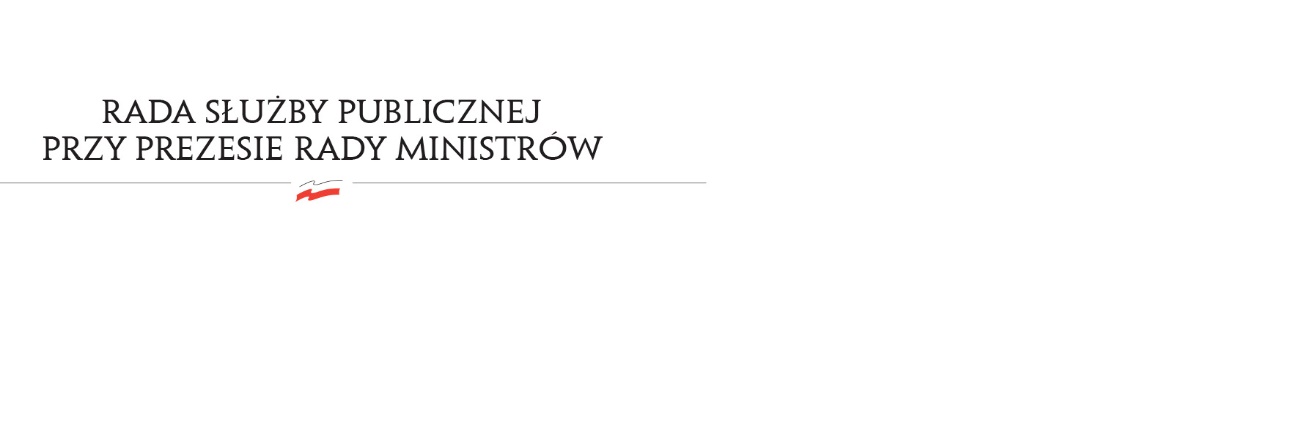 RSP.6412.5.2021.MB	                                                                                                            Uchwała nr 5Rady Służby Publicznejz dnia 25 maja 2021 r.w sprawie: skutków wejścia w życie ustawy z dnia 21 stycznia 2021 r. o służbie zagranicznej Rada Służby Publicznej wnosi o przedstawienie przez Ministra Spraw Zagranicznych informacji 
o skutkach wejścia w życie ustawy z dnia 21 stycznia 2021 r. o służbie zagranicznej (poz. 464), 
w szczególności w odniesieniu do sytuacji członków korpusu służby cywilnej. 